โดยงานจัดเก็บรายได้ เทศบาลตำบลอ่าวพะยูน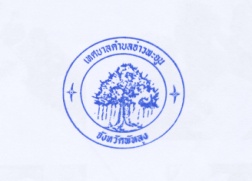 ตำบลปากพะยูน อำเภอปากพะยูน จังหวัดพัทลุง                 ประจำปีงบประมาณ 2563                                                 ภาษีที่ดินและสิ่งปลูกสร้าง	ภาษีที่ดินและสิ่งปลูกสร้าง หมายถึง เทศบาล อบต. กทม. เมืองพัทยา และอปท. อื่นที่มีกฎหมายจัดตั้งยกเว้น อบจ. อปท. มีอำนาจจัดเก็บภาษี จากที่ดินและสิ่งปลูกสร้างที่อยู่ในเขต ทรัพย์สินที่ต้องเสียภาษีที่ดิน (พื้นที่ดินพื้นที่ที่เป็นภูเขาและพื้นที่มีน้ำ) สิ่งปลูกสร้าง (โรงเรือน อาคาร ตึก หรือสิ่งปลูกสร้างอย่างอื่นที่บุคคลอาจเข้าอยู่อาศัยหรือใช้สอยได้ หรือใช้เป็นที่เก็บสินค้าหรือประกอบการอุตสาหกรรมหรือ       พาณิชยกรรม และห้องชุดหรือแพ ที่ใช้อยู่อาศัยหรือมีไว้เพื่อหาผลประโยชน์ห้องชุด (ห้องชุดที่ได้ออกหนังสือแสดงกรรมสิทธิ์ห้องชุดแล้ว เช่น คอนโด/อาคารชุด) อปท. ภาษีที่จัดเก็บได้ให้เป็นรายได้ อปท. และกำหนดให้ยกเลิกกฎหมายที่เกี่ยวข้องดังนี้ พรบ.ภาษีโรงเรือนและที่ดิน พรบ.ภาษีบำรุงท้องที่	ผู้มีหน้าที่เสียภาษีที่ดินและสิ่งปลูกสร้างผู้เป็นเจ้าของที่ดินหรือสิ่งปลูกสร้างผู้ครอบครองหรือทำประโยชน์ในที่ดินหรือสิ่งปลูกสร้างอันเป็นทรัพย์สินของรัฐระยะเวลาการยื่นแบบและชำระภาษีอปท.แจ้งประเมินภายในเดือน ก.พ.ผู้เสียภาษีชำระภาษีภายในเดือน เม.ย.ไม่ชำระภาษีภายในเดือน เม.ย. (เงินเพิ่มร้อยละ 1 ต่อเดือน)อปท.มีหนังสือแจ้งเตือนภายในเดือน พ.ค.ระยะเวลาในหนังสือแจ้งเตือนไม่น้อยกว่า 15 วัน (ชำระภาษีหลังเดือน เม.ย.แต่ก่อนมีหนังสือแจ้งเตือน เสียเบี้ยปรับร้อยละ 10)ผู้เสียภาษีได้รับหนังสือแจ้งเตือน(ชำระภาษีภายในกำหนดของ หนังสือแจ้งเตือน เสียเบี้ยปรับร้อยละ 20)ครบกำหนด 15 วัน ไม่มาชำระภาษี เสียเบี้ยปรับร้อยละ 40 ของภาษีค้างชำระ แจ้งลูกหนี้ภาษีค้างชำระให้ สำนักงานที่ดินภายในเดือน มิ.ย.ยึด อายัด เมื่อพ้นกำหนด 90 วัน นับแต่ได้รับหนังสือแจ้งเตือน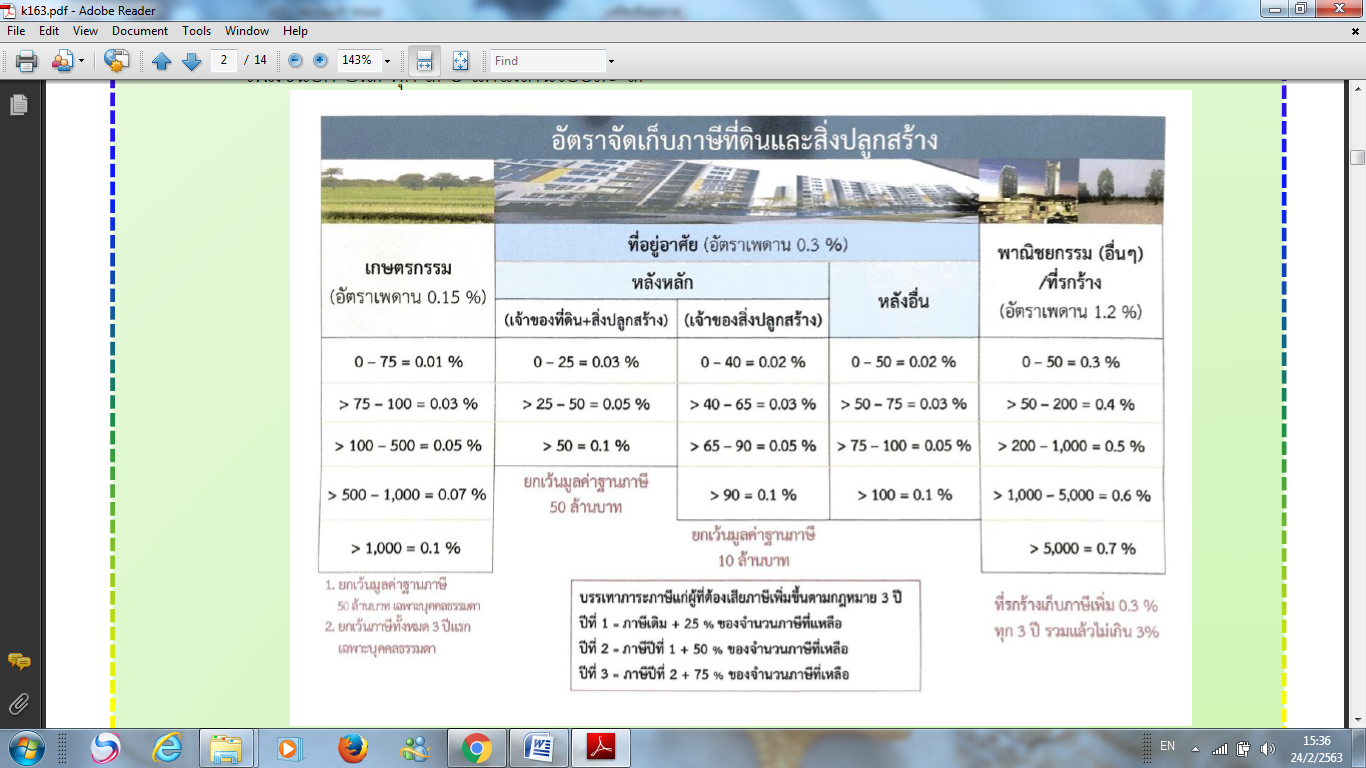 (4) ผู้ใดขัดขวางหรือไม่ปฏิบัติตามคำสั่งของผู้บริหารท้องถิ่นตามมาตรา ๖๒ หรือทำลาย ย้ายไปเสีย ซ่อนเร้น หรือโอนไปให้แก่บุคคลอื่นซึ่งทรัพย์สินที่ผู้บริหารท้องถิ่นมีคำสั่งให้ยึดหรืออายัด ต้องระวางโทษจำคุกไม่เกินหนึ่งปี หรือปรับไม่เกินสองหมื่นบาท หรือทั้งจำทั้งปรับ (5) ผู้ใดไม่ปฏิบัติตามหนังสือเรียกของคณะกรรมการพิจารณาอุทธรณ์การประเมินภาษีตาม มาตรา ๘๐ ต้องระวางโทษปรับไม่เกินสองพันบาท (6) ผู้ใดแจ้งข้อความอันเป็นเท็จหรือนาพยานหลักฐาน อันเป็นเท็จมาแสดง เพื่อหลีกเลี่ยงการเสียภาษี ต้องระวางโทษจำคุกไม่เกิน สองปีหรือปรับไม่เกินสี่หมื่นบาท หรือทั้งจำทั้งปรับ ยินยอมตามที่เปรียบเทียบ หรือเมื่อยินยอมแล้วไม่ชำระเงินค่าปรับภายในระยะเวลาที่กำหนด ให้ดำเนินคดีต่อไปเงินค่าปรับที่ได้จากการเปรียบเทียบตามพระราชบัญญัตินี้เกิดขึ้นในเขตองค์กรปกครองส่วนท้องถิ่นใด ให้ตกเป็นรายได้ขององค์กรปกครองส่วนท้องถิ่นนั้น(7) ในกรณีที่ผู้กระทำความผิดเป็นนิติบุคคล ถ้าการกระทำความผิดของนิติบุคคลนั้นเกิดจากการสั่งการหรือการ กระทำของกรรมการ หรือผู้จัดการ หรือบุคคลใดซึ่งรับผิดชอบในการดำเนินงานของนิติบุคคลนั้น หรือในกรณีที่บุคคล ดังกล่าวมีหน้าที่ต้องสั่งการหรือกระทำการและละเว้นไม่สั่งการหรือไม่กระทำการจนเป็นเหตุให้นิติบุคคลนั้นกระทำ ความผิด ผู้นั้นต้องรับโทษตามที่บัญญัติไว้สาหรับความผิดนั้น ๆ ด้วย     (8) ความผิดตามมาตรา ๘๓ มาตรา ๘๔ มาตรา ๘๕ หรือมาตรา ๘๗ ให้ผู้บริหารท้องถิ่นหรือผู้ซึ่งผู้บริหารท้องถิ่น มอบหมายมีอำนาจเปรียบเทียบได้เมื่อผู้กระทำผิดได้ชาระเงินค่าปรับตามจำนวนที่เปรียบเทียบภายในสามสิบวัน ให้ถือว่า คดีเลิกกันตามบทบัญญัติแห่งประมวลกฎหมายวิธีพิจารณาความอาญาถ้าผู้กระทำผิดไม่ยินยอมตามที่เปรียบเทียบ หรือ เมื่อยินยอมแล้วไม่ชำระเงินค่าปรับภายในระยะเวลาที่กำหนด ให้ดำเนินคดีต่อไปเงินค่าปรับที่ได้จากการเปรียบเทียบ ตามพระราชบัญญัตินี้เกิดขึ้นในเขตองค์กรปกครองส่วนท้องถิ่นใด ให้ตกเป็นรายได้ขององค์กรปกครอง ส่วนท้องถิ่นนั้น   ตัวอย่างการคำนวณ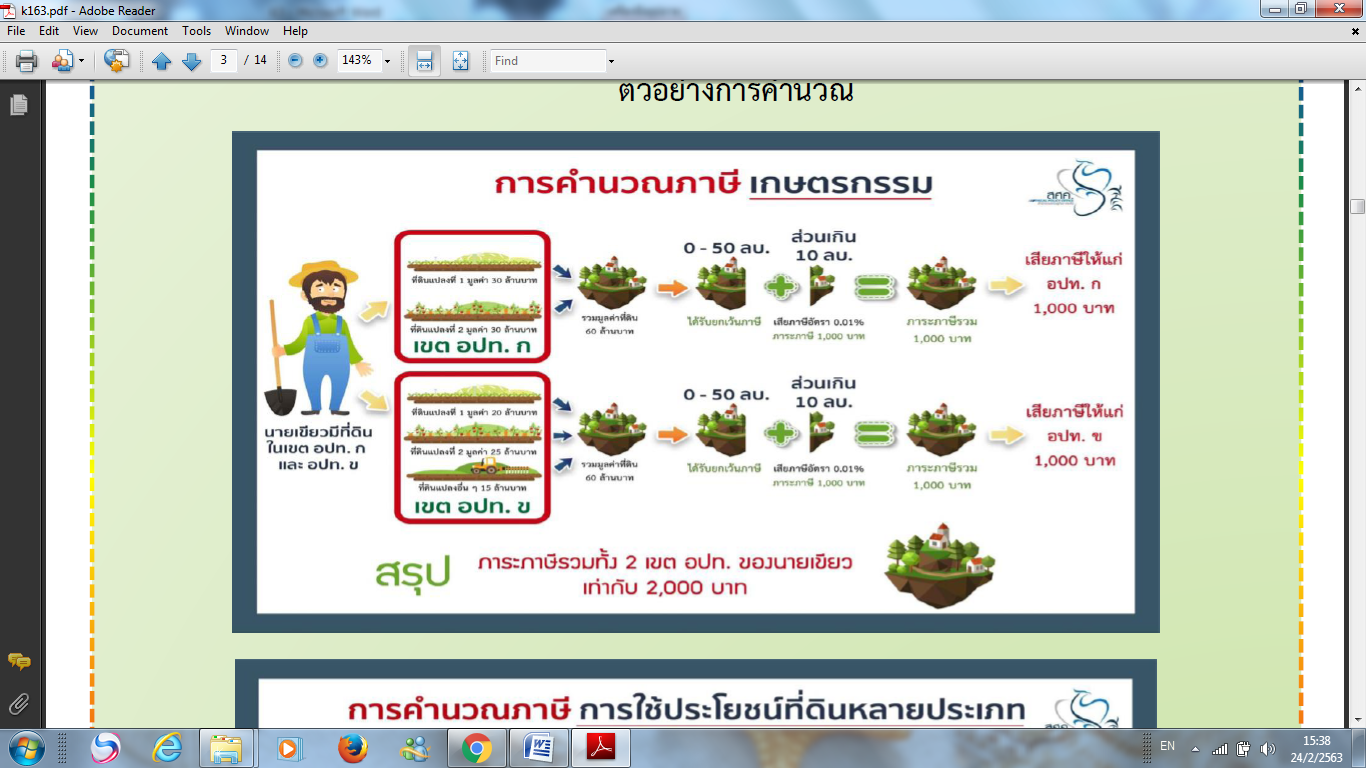 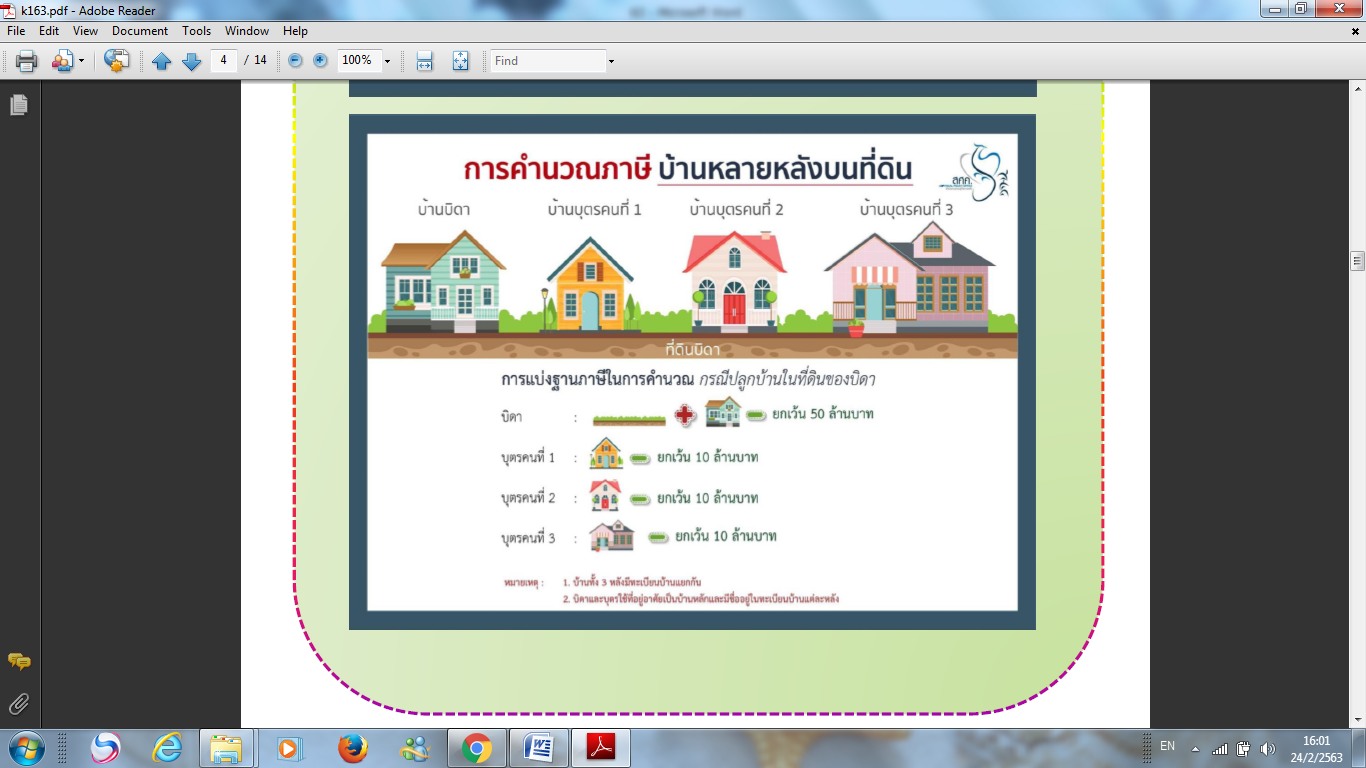 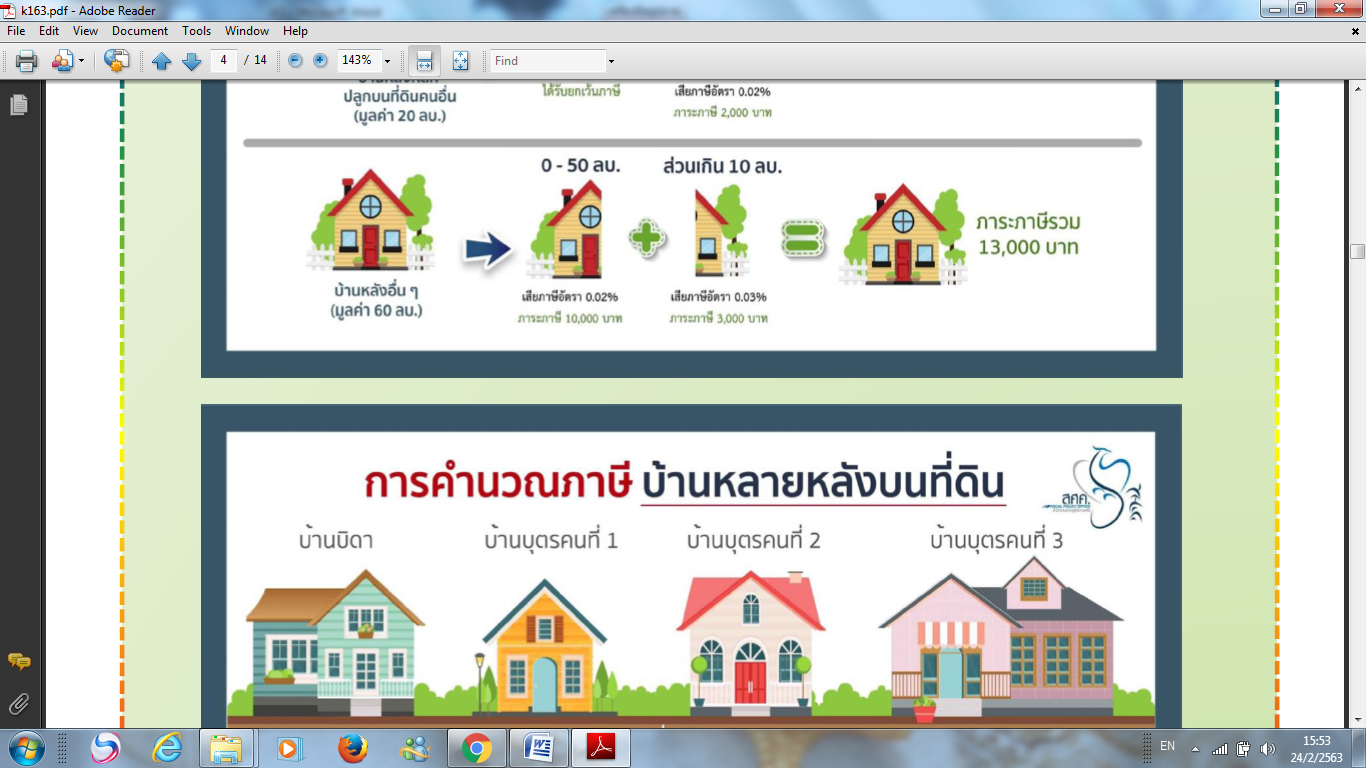 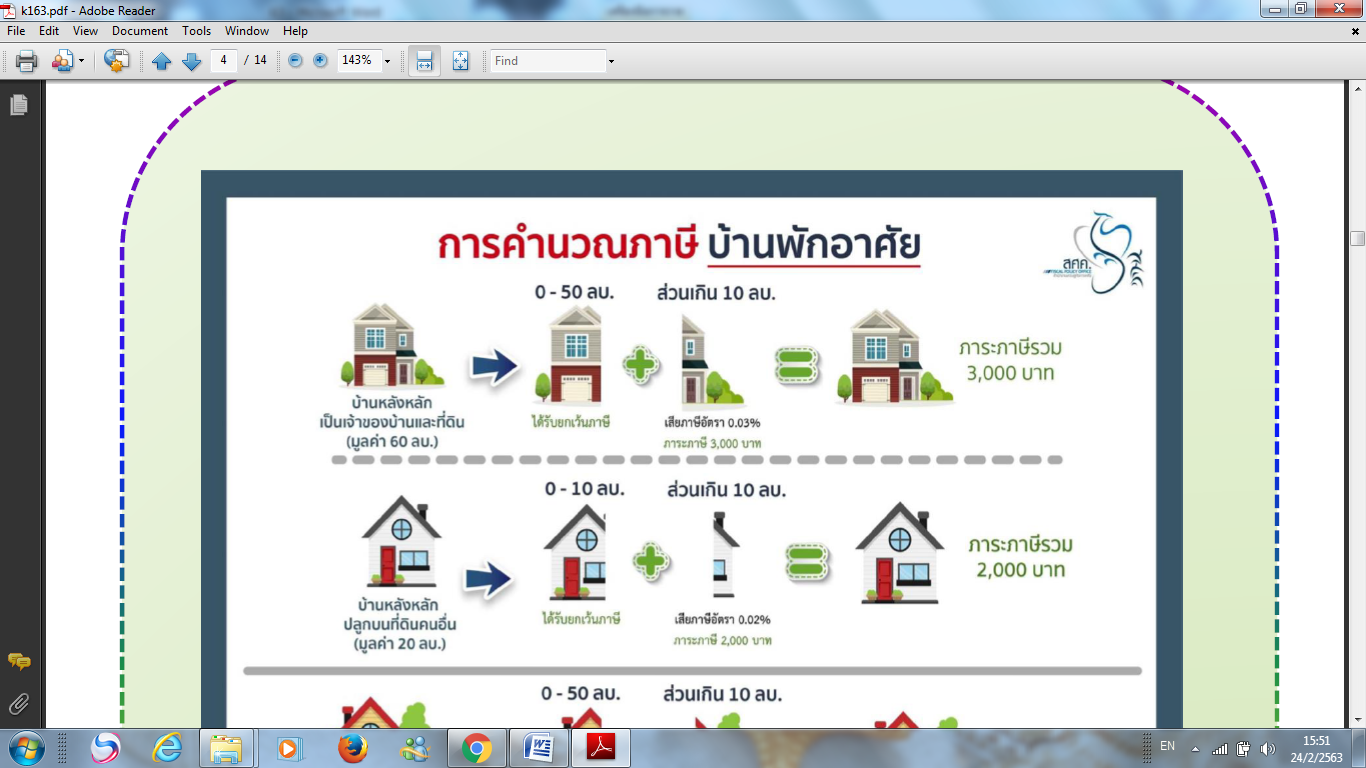 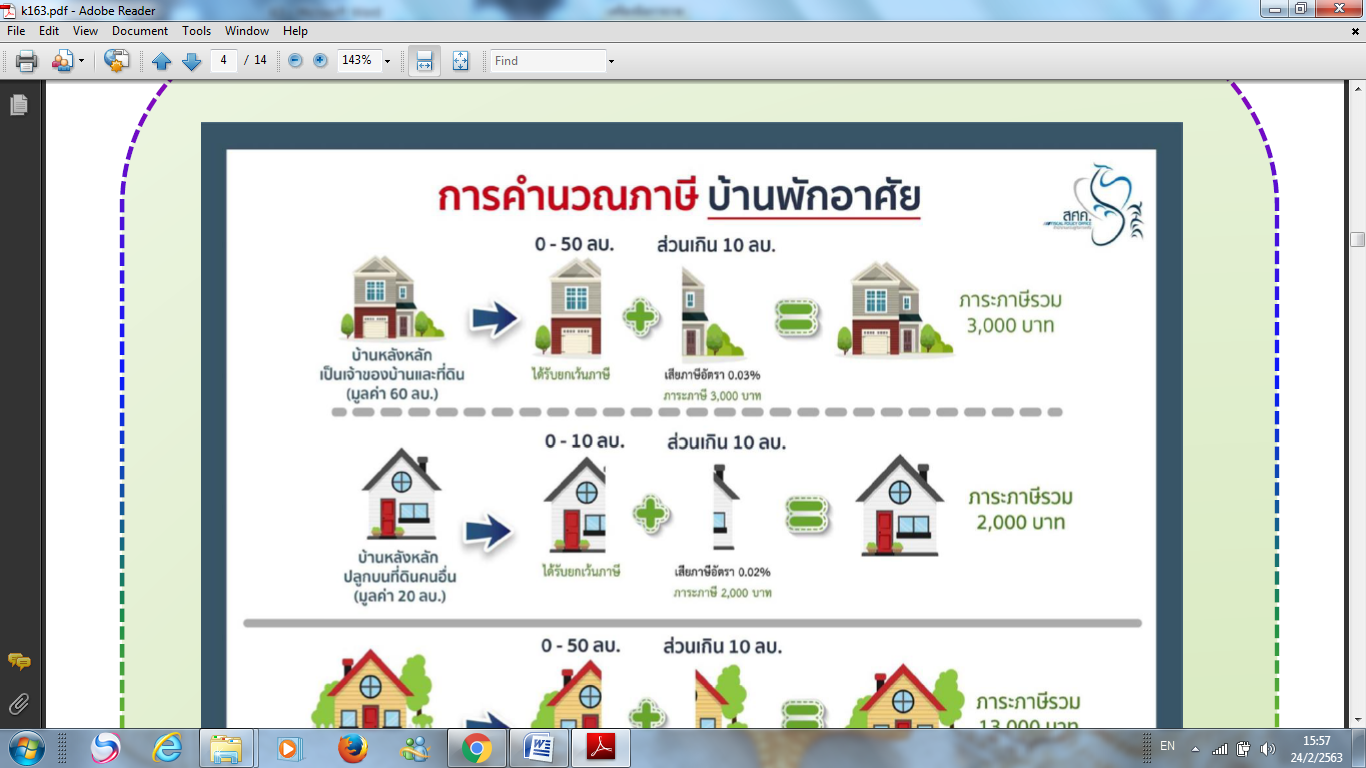 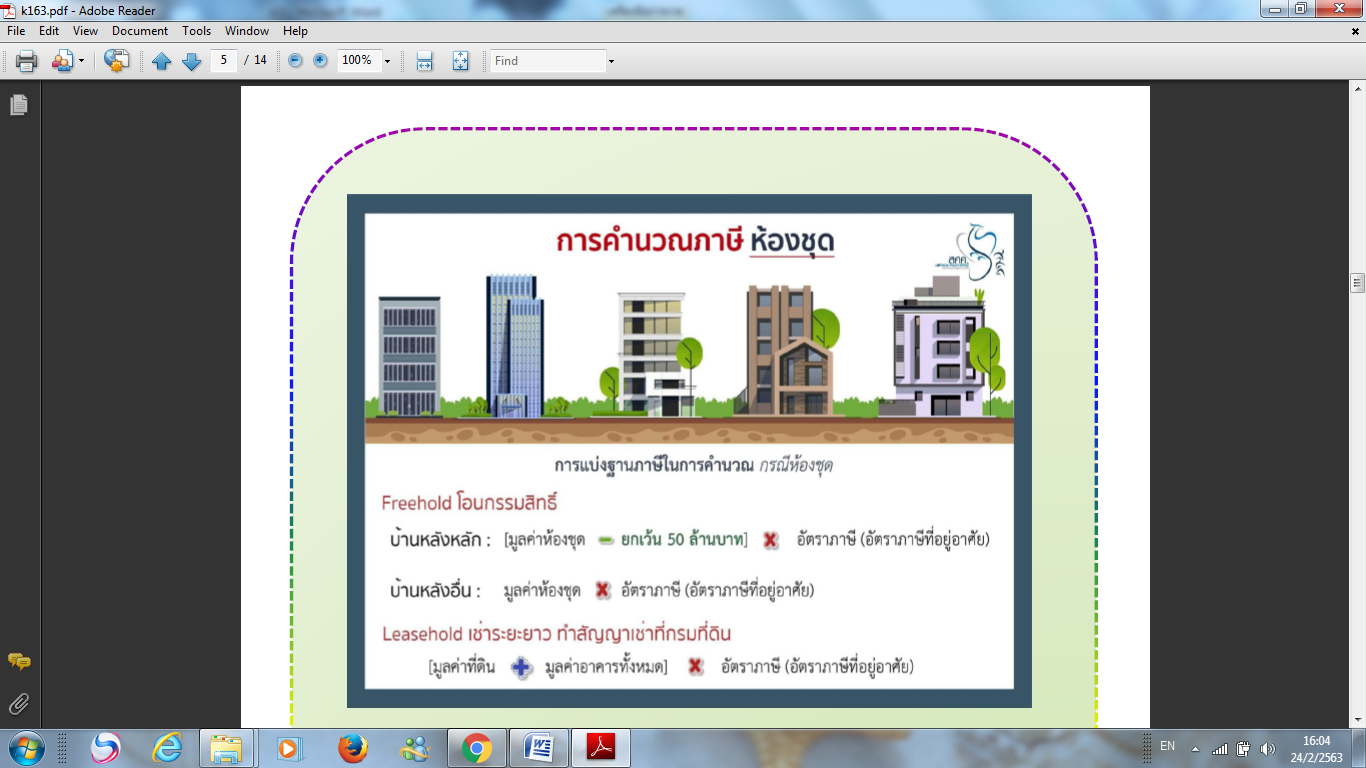 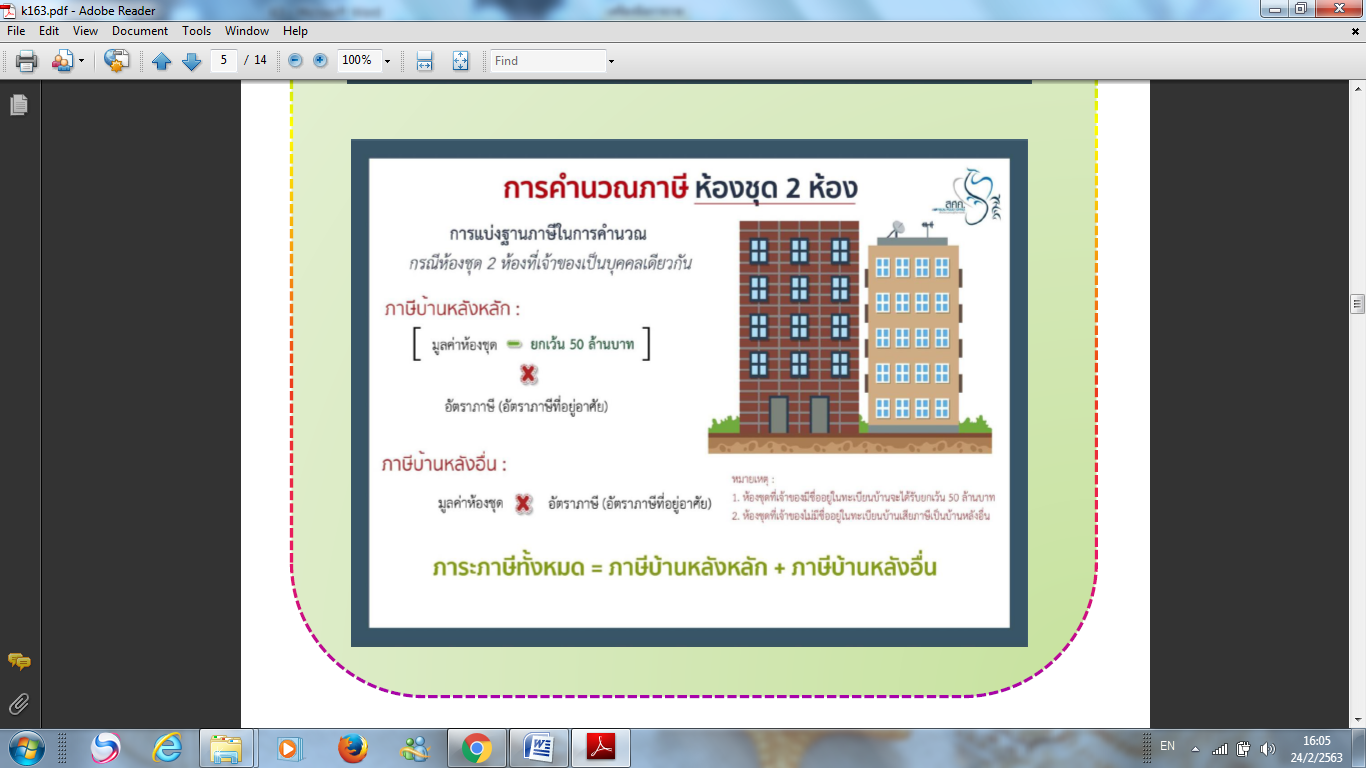 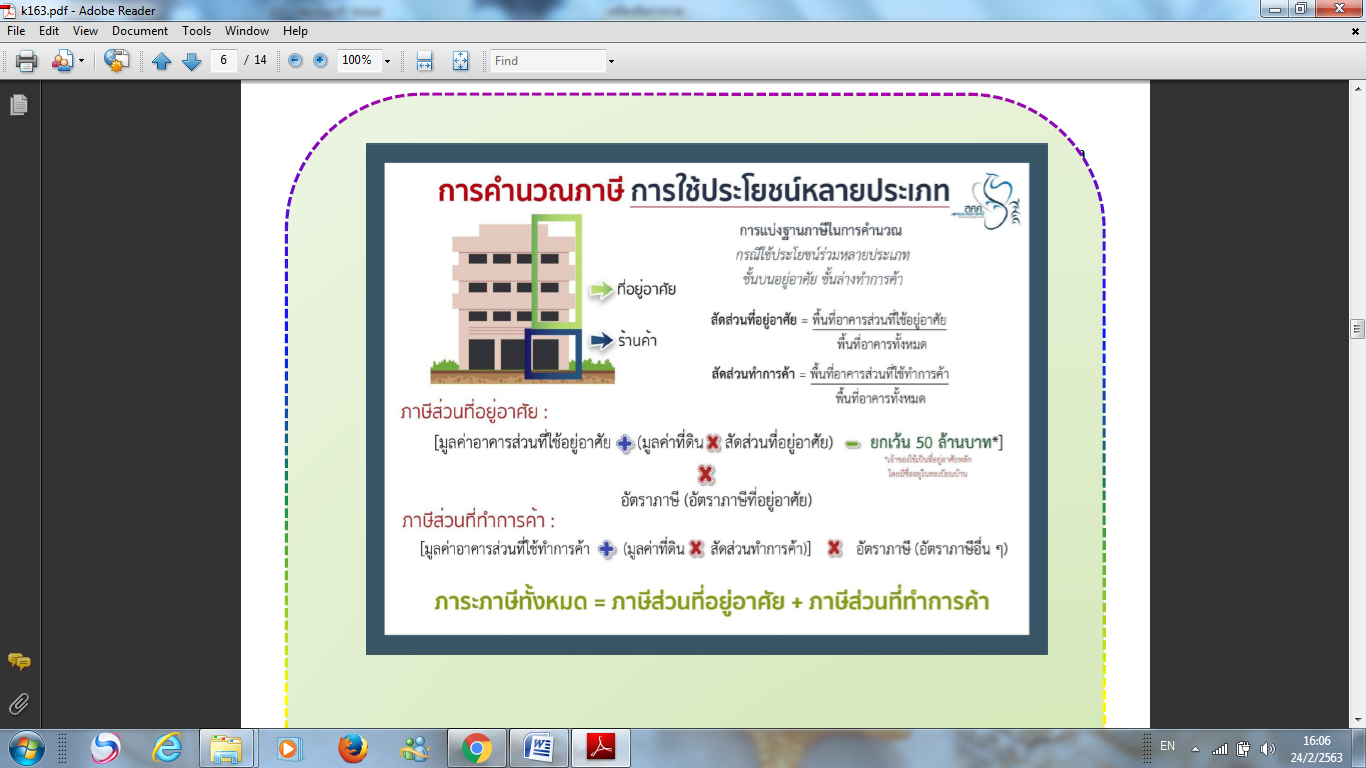 ภาษีป้ายหมายถึง ป้ายที่แสดงชื่อยี่ห้อ หรือเครื่องหมายที่ใช้ในการประกอบการค้า หรือประกอบกิจการอื่น เพื่อหารายได้หรือโฆษณาการค้าหรือกิจการอื่น เพื่อหารายได้ไม่ว่าจะแสดงหรือโฆษณาไว้ที่วัสดุใด ๆ ด้วยอักษรภาพหรือเครื่องหมายที่เขียนแกะสลัก จารึกหรือทำให้ปรากฏด้วยวิธีอื่น ป้ายที่แสดงอื่น 1. ป้ายตามกฎหมายว่าด้วยทะเบียนพาณิชย์ 2. ป้ายที่ติดตั้งหรือแสดงไว้ภายนอกอาคาร 3. ป้ายที่แสดงไว้ ภายในอาคาร ที่ประกอบการค้าเพื่อหารายได้ มีพื้นที่ เกินกว่าหนึ่ง ตารางเมตร 4. ป้ายที่ติดตั้งหรือแสดงไว้ที่ยานพาหนะ โดยมีพื้นที่เกินกว่าห้าร้อยตารางเซนติเมตรหน้าที่ต้องปฏิบัติ ถ้าท่านเป็นเจ้าของป้าย หรือป้ายอยู่ในครอบครอง ของท่าน ให้ยื่นแบบแสดงรายการเพื่อเสียภาษีป้ายภายในเดือนมีนาคมของทุกปี กรณีติดตั้งป้ายใหม่หลังเดือนมีนาคมต้องยื่นแบบแสดงรายการ เพื่อเสียภาษีป้ายภายใน 15 วัน นับจากติดตั้งหรือแสดงป้ายใหม่ หากไม่ยื่นแบบแสดงรายการเสียภาษีภายในกำหนดให้เสียเพิ่มร้อยละ 10 ของภาษีป้าย หลักฐาน1. สำเนาบัตรประจำตัวประชาชน 2. สำเนาทะเบียนบ้าน 3. ทะเบียนภาษีมูลค่าเพิ่ม 4. หนังสือรับรองหุ้นส่วนบริษัท 5. ใบอนุญาตติดตั้งป้ายหรือใบเสร็จรับเงินจากร้านทำป้าย หมายเหตุ: ชำระเงินภายใน 15 วัน นับแต่วันที่ได้รับแจ้งผลการประเมิน(ภ.ป.3) ขั้นตอนการชำระภาษีป้าย 1.การยื่นแบบแสดงรายการเพื่อเสียภาษี การยื่นแบบแสดงรายการเพื่อเสียภาษี ผู้เป็นเจ้าของป้ายหรือผู้ครอบครองป้ายจะต้องยื่นแบบ ภ.ป.1 ภายในวันที่ 31 มีนาคม ของทุกปี กรณีที่ติดตั้งป้ายใหม่หรือเปลี่ยนแปลงข้อความของป้ายใหม่จะต้องยื่น แบบ ภ.ป.1 ภายใน 15 วัน นับแต่วันที่ติดตั้งใหม่หรือที่เปลี่ยนแปลงข้อความของป้ายใหม่2.การชำระเงินค่าภาษี - ผู้เป็นเจ้าของป้ายหรือผู้ครอบครองป้ายต้องชำระค่าภาษีภายใน 15 วันนับแต่วันที่ได้รับแจ้งการประเมิน - กรณีที่เจ้าของป้ายยื่นแบบ (ภ.ป.1) แสดงรายการไว้ถูกต้องครบถ้วนและพนักงานเจ้าหน้าที่ได้ตรวจสอบแล้วถูกต้องจะแจ้งการประเมินและชำระภาษีในวันที่ยื่นแบบฯได้ 3.อัตราค่าภาษีป้าย - ป้ายประเภทที่ 1 หมายถึงป้ายที่มีอักษรไทยล้วนให้คิดอัตรา 3 บาท ต่อ 500 ตารางเซนติเมตร - ป้ายประเภทที่ 2 หมายถึง ป้ายที่มีอักษรไทยปนกับอักษรต่างประเทศหรือปนกับภาพและเครื่องหมายอื่น ให้คิดอัตรา 20 บาท ต่อ 500 ตารางเซนติเมตร - ป้ายประเภทที่ 3 หมายถึง(ก) ป้ายที่ไม่มีอักษรไทย ไม่ว่าจะมีภาพหรือเครื่องหมายใดๆ หรือไม่ หรือ (ข) ป้ายที่มีอักษรไทยบางส่วนหรือทั้งหมดอยู่ใต้หรือต่ำ กว่าอักษรต่างประเทศ ให้คิดอัตรา 40 บาท ต่อ 500 ตารางเซนติเมตรเมื่อคำนวณพื้นที่ของป้ายแล้วถ้ามีอัตราต่ำกว่าป้ายละ 200 บาท ให้เสียภาษีป้ายละ 200 บาท 4.การไม่ยื่นแบบและชำระภาษีภายในกำหนด ผู้เป็นเจ้าของป้ายรายใดไม่ยื่นแบบภายในกำหนดจะต้องเสียเงินเพิ่มอีกร้อยละ 10 ของค่าภาษี ผู้เป็นเจ้าของป้ายรายใดไม่ชาระเงินค่าภาษีภายในกำหนด จะต้องเสียเงินเพิ่มอีกร้อยละ 2 ของค่าภาษี ผู้มีหน้าที่เสียภาษีต้องแสดงหลักฐานการเสียภาษีป้ายไว้ ณ ที่เปิดเผยในสถานที่ประกอบการค้าหรือประกอบกิจการ บทกำหนดโทษ ผู้ใดรู้อยู่แล้วหรือจงใจแจ้งข้อความอันเป็นเท็จให้ถ้อยคำเท็จตอบคำถามด้วยถ้อยคำอันเป็นเท็จหรือนำพยานหลักฐานมาแสดงเพื่อหลีกเลี่ยง หรือพยายามหลีกเลี่ยงการเสียภาษีป้ายต้องระวางโทษ จำคุก ไม่เกิน 1 ปี หรือปรับตั้งแต่ห้าพันบาทถึงห้าหมื่นบาทหรือทั้งจำ ทั้งปรับติดต่อสอบถามรายละเอียดเพิ่มเติมได้ที่ กองคลัง งานพัฒนาและจัดเก็บรายได้ เทศบาลตำบลอ่าวพะยูน อำเภอปากพะยูน จังหวัดพัทลุง 93120โทร 074-699393 ต่อ 105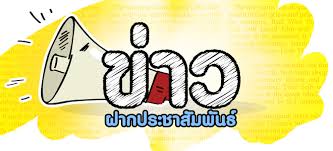 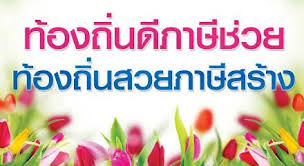       จดหมายข่าว 1/2563